NIT   VSEBINSKI SKLOP: ŽIVA BITJA                                                                           KRALJESTVO RASTLINDANES BOŠ RAZISKOVAL/A RASTLINSKI SVET. Sigurno že veliko veš, lahko pa, da boš spoznal/a kaj novega…1.KORAK          PREBERI V UČB. STR. 66, 67 zgoraj o rastlinskih delih…2. KORAK         V ZVEZEK napiši naslov Kraljestvo rastlin     (datum)3. KORAK         NARIŠI  RASTLINO  in na njej označi posamezne dele                              (korenine, liste, steblo, cvet)4. KORAK         ZAPIŠI, katere rastline poznaš, ki imajo:_____________________     _____________________             _______________________odebeljeno korenino                       čebulico                                                     gomolj*** dodatno (če želiš..)                        NARIŠI RASTLINO, ki ti je zelo lepa ali zanimiva                       ( Ali gre za grm, cvetlico, drevo, praprot…? Če veš še njeno ime, ga zapiši.)SLOVENŠČINAUK: V zvezek za SLJ zapiši naslov, Animirani risani filmAli mogoče poznaš serijo risank, KOYAA in nagajivi predmeti 2 ?UK: Prepiši v zvezek.Osnovni podatki o filmuRežija: Kolja Saksida Država: Slovenija Leto: 2019 Distributer: ZVVIKS Jezik: brez dialogovUK:  Razloži besedi REŽISER, DISTRIBUTER.V slovarju SSKJ, na spletni strani vpiši besedo in preberi, kaj pomeni. Kratko razlago ZAPIŠI  v zvezek. UK: Preberi, o čem pripoveduje serija risank.Kratka vsebina o serijiKoyaa živi na oddaljeni gorski polici visoko nad oblaki, kjer si dom deli z gospodom Krokarjem. Človek bi mislil, da je v tako odmaknjenih krajih vse mirno in spokojno, a dnevi tam so v resnici polni akcije in neobičajnih prigod. Okoli Koyee namreč oživijo sicer običajni predmeti, toda povzročajo mu kup preglavic. Medtem ko Koyaa skuša zadeve umiriti, Krokar mirno sestavlja, brusi in lepi ptičje hišice. Koyaa Krokarja komajda opazi, saj mora v akciji močno napeti možgane in hitro najti primerno rešitev za nastalo težavo. To pa seveda ni kar tako … A tudi Koyaa ni od muh!Animirani junak Koyaa te  vabi k pozornemu gledanju filmov!UK:  Oglej si 1. animirani film,  Izmuzljivi papir, Najdeš ga na spletni strani RTV. Klikni na spodnjo povezavo. https://4d.rtvslo.si/arhiv/koyaa 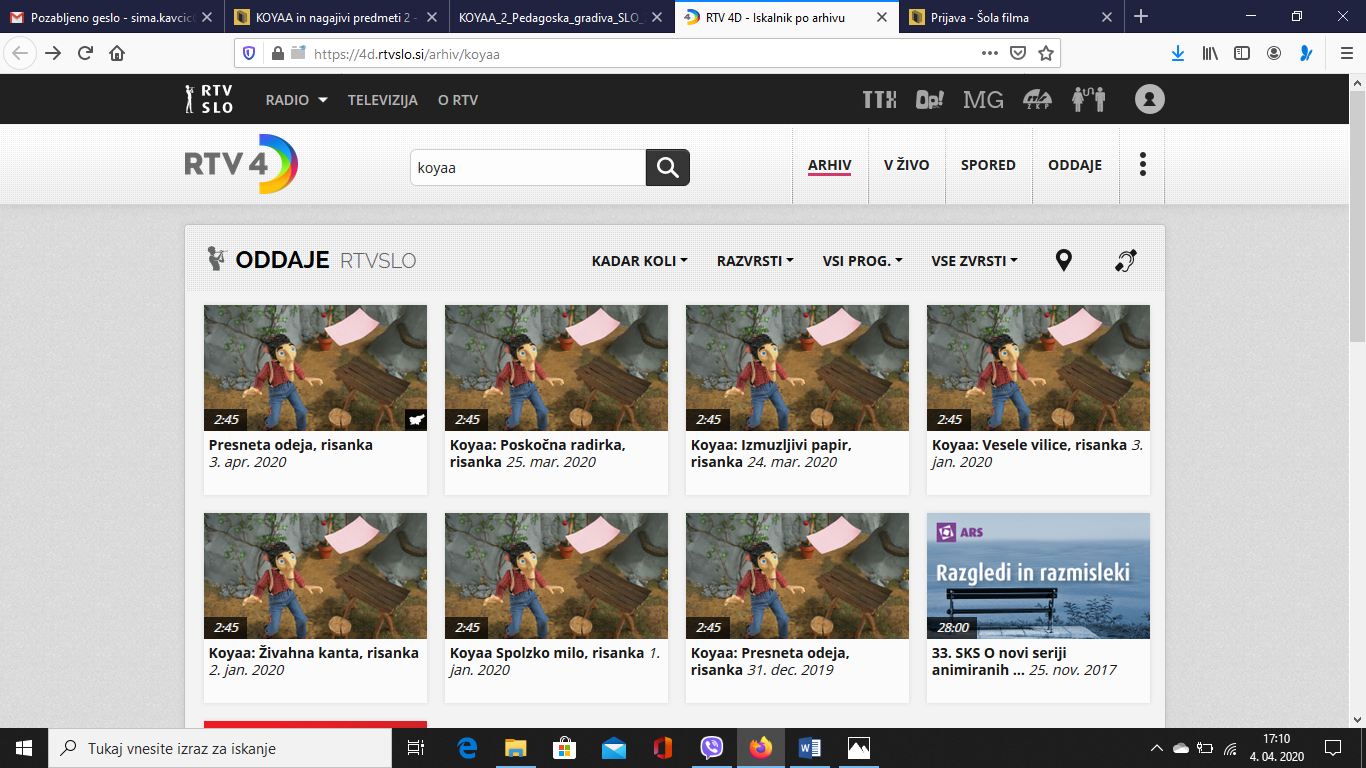 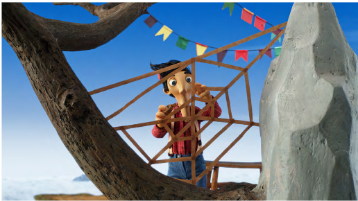 Ali si v uvodu posameznega filma opazili, kakšno pismo se skriva v nabiralniku in kaj oznanja?UK: Po ogledu na vprašanja pisno odgovori v zvezek.Katere potrebščine si je Koyaa pripravil za slikanje? Kaj je Koyii začelo povzročati težave?V kakšne raznolike oblike se je preoblikoval list papirja?Kaj je moral Koyaa narediti, da je papir ujel? Se ti zdi njegova rešitev iznajdljiva?Iz kakšnega materiala je Krokar izdelal ptičjo hišico?S čim vse lahko rišemo na papir? Kaj še lahko naredimo iz papirja?MATEMATIKA 3. uraCILJI:ustno množijo z enomestnim številom v množici števil do 10 000Odpri delovni zvezek na strani 17 in klikni na posnetek.https://youtu.be/fbcHilkypwgReši vaje na tej strani.Klikni na posnetek in preveri rezultate na strani 16 in 17.https://youtu.be/xTh7GVukkDIDOP/DOD*LAHKO PA SE LOTIŠ IZZIVA PRI MATEMATIKI  - PRILOGA  DOD POUK* VAJE MAT ZA DOP POUK – PRILOGA SPODAJDOPOLNILNI POUKMNOŽIMO, DELIMO Z 10, 1002 ∙ 10 =                              6 ∙ 10 =                  15 ∙ 10 = 20 : 10 =                           60 : 10 =                150 : 10 =90 ∙ 10 =                           34 ∙ 10 =                 72 ∙ 10 = 900 : 10 =                        340 : 10 =                720 : 10 =7 ∙ 100 =                           13 ∙ 100 =             20 ∙ 100 =700 : 100 =                      1300 : 100 =         2000 : 100 =MERSKE ENOTE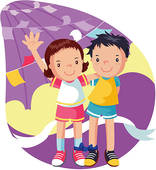 1. Simon je na sobotnem maratonu pretekel 2 kilometra. Koliko metrov je to? ODGOVOR: _______________________________________ 2. Jasna je pretekla 70 metrov manj kot Simon . Kakšno dolžino je pretekla? ODGOVOR: ____________________________________________3. Dorijan je vrgel kladivo 86 m daleč. Koliko centimetrov je to?ODGOVOR: ____________________________________________4. Peter je vrgel kladivo 4 dm dlje od Dorijana. Koliko centimetrov  je to?ODGOVOR: ____________________________________________5. Matija v metu kopja dosegel daljavo 45 m 7 dm.  Kolikšna je bila njegova daljava v decimetrih?ODGOVOR: ____________________________________________DODATNI POUK  Aleks je skočil v daljino  2 m 99 cm. Koliko centimetrov je znašala dolžina njegovega skoka?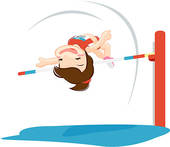 ODGOVOR: ____________________________________________ Katja je skočila v višino  2 metra 45 centimetrov . Koliko cm je bil visok njen skok? ODGOVOR: ____________________________________________Miha je bil naročen pri šolskemu zobozdravniku ob 11.30. Iz njegove ordinacije je odšel ob 12.30.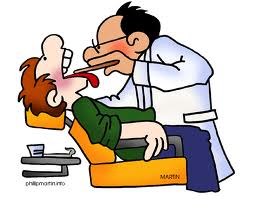 Koliko časa je bil pri zobozdravniku?Živa je odšla k plesnemu krožku ob 12. uri. Tam je bila eno uro.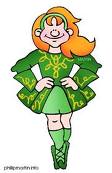 Ob kateri uri je odšla domov?Janez je poklical mamo po telefonu ob  10.uri. Slušalko je odložil ob 10.30. 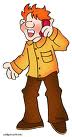 Koliko časa se je pogovarjal z mamo?Matevž in  sošolci so se ob 9.uri odpeljali na izlet. Vožnja je trajala eno uro in pol.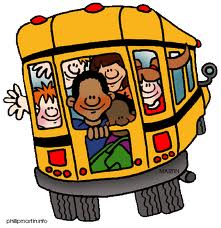 Kdaj so prispeli na cilj?Sara se je na dvorišču uro in pol igrala s prijateljicami. Ob 18.30 jo je mama poklicala domov.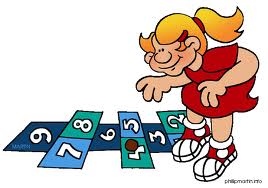 Kdaj je Sara prišla na dvorišče?Tobija je pisal domačo nalogo tri četrt ure. Končal jo je ob 17.00.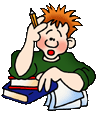 Kdaj je začel s  pisanjem?Nik je vadil bobne od 15.45 do 16.30.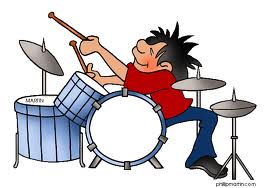 Koliko časa je vadil?